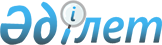 О снятии ограничительных мероприятийРешение акима Покровского сельского округа Денисовского района Костанайской области от 14 июля 2016 года № 3      В соответствии со статьей 35 Закона Республики Казахстан от 23 января 2001 года "О местном государственном управлении и самоуправлении в Республике Казахстан", с подпунктом 8) статьи 10-1 Закона Республики Казахстан от 10 июля 2002 года "О ветеринарии" и на основании представления главного государственного ветеринарно-санитарного инспектора Денисовского района № 01-27/259 от 17 июля 2016 года, исполняющий обязанности акима Покровского сельского округа РЕШИЛ:

      1. Снять ограничительные мероприятия с территории отгонной карды Светина Виктора Ивановича неблагополучной по бешенству крупного рогатого скота, расположенного по адресу: село Покровка Покровского сельского округа Денисовского района Костанайской области с 14 июля 2016 года.

      2. Признать утратившим силу решение акима Покровского сельского округа от 13 мая 2016 года № 1 "Об установлении ограничительных мероприятий" (зарегистрировано в Реестре государственной регистрации нормативных правовых актов под № 6403, опубликовано 9 июня 2016 года в газете "Наше время").

      3. Контроль за исполнением данного решения оставляю за собой.


					© 2012. РГП на ПХВ «Институт законодательства и правовой информации Республики Казахстан» Министерства юстиции Республики Казахстан
				
      Исполняющий обязанности акима
Покровского сельского округа 

С. Мустафина
